嘉義縣大吉國民中學110學年度雙語國家政策－口說英語展能樂學計畫子計畫2-1：國民中小學英語日活動成果報告表(表格不夠，請自行增列）活動名稱校慶活動週暨英文活動校慶活動週暨英文活動辦理日期110年12月辦理地點大吉國中大吉國中參加人數全校成果摘要-活動內容介紹及特色說明(列點說明)大吉校慶活動結合英語文各項活動1、感恩節卡片製作。2、英語文結合食農教育。3、戲劇表情練習。4、英語文對話表演。5、校慶合唱表演。6、校慶運動會英文合唱。7、聖誕節卡片交換。大吉校慶活動結合英語文各項活動1、感恩節卡片製作。2、英語文結合食農教育。3、戲劇表情練習。4、英語文對話表演。5、校慶合唱表演。6、校慶運動會英文合唱。7、聖誕節卡片交換。大吉校慶活動結合英語文各項活動1、感恩節卡片製作。2、英語文結合食農教育。3、戲劇表情練習。4、英語文對話表演。5、校慶合唱表演。6、校慶運動會英文合唱。7、聖誕節卡片交換。大吉校慶活動結合英語文各項活動1、感恩節卡片製作。2、英語文結合食農教育。3、戲劇表情練習。4、英語文對話表演。5、校慶合唱表演。6、校慶運動會英文合唱。7、聖誕節卡片交換。檢討或建議事項無無無無照片說明（4-10張）照片說明（4-10張）照片說明（4-10張）照片說明（4-10張）照片說明（4-10張）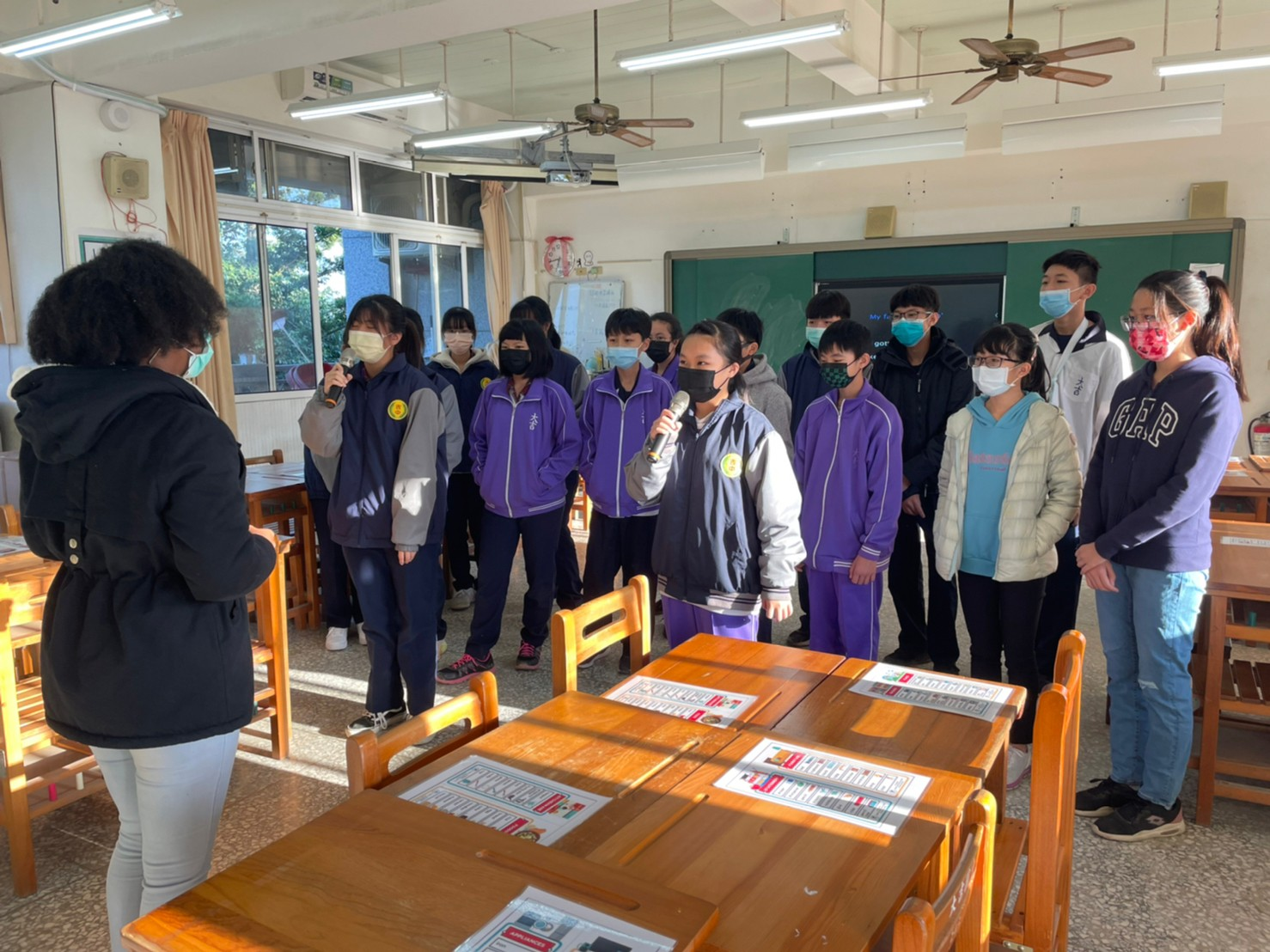 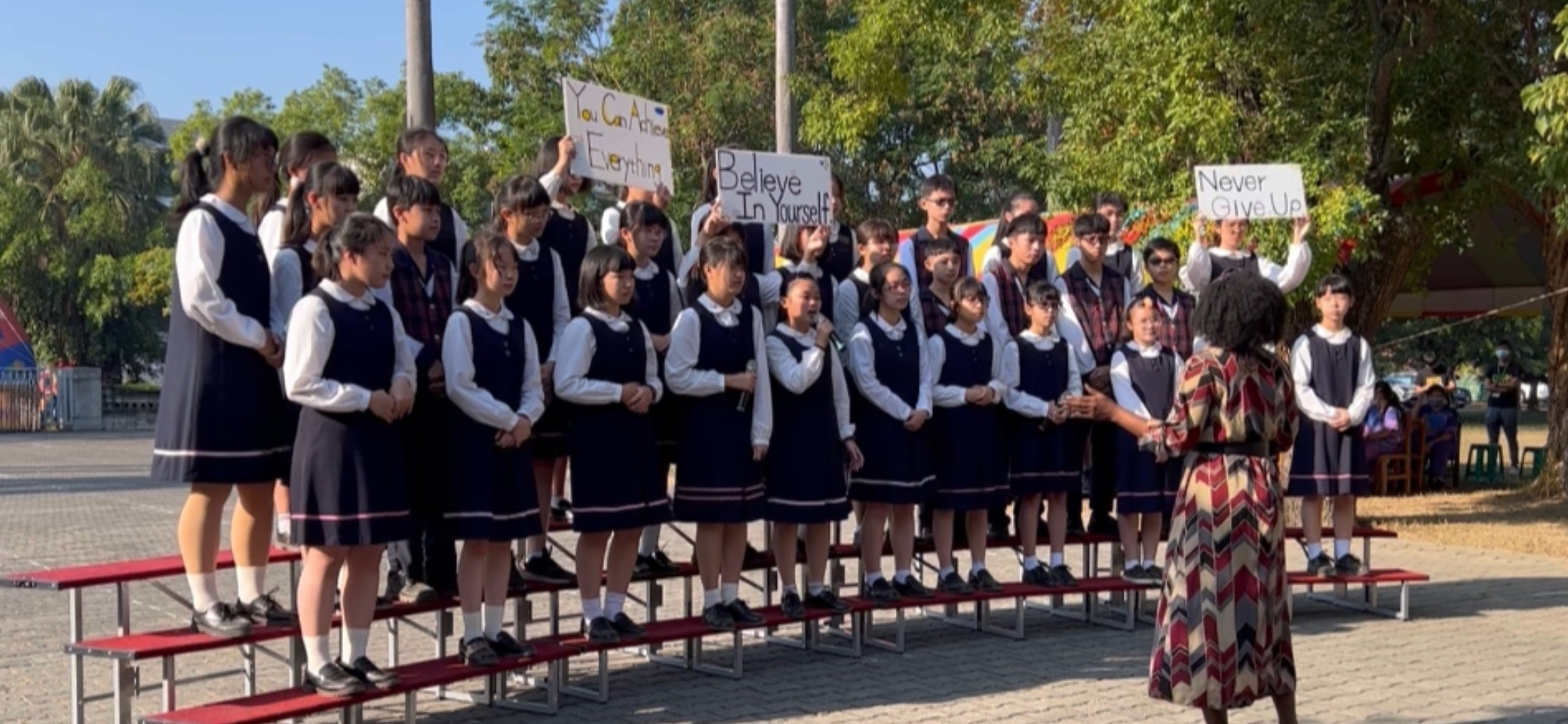 校慶合唱活動練唱校慶合唱活動練唱110校慶運動會英文合唱110校慶運動會英文合唱110校慶運動會英文合唱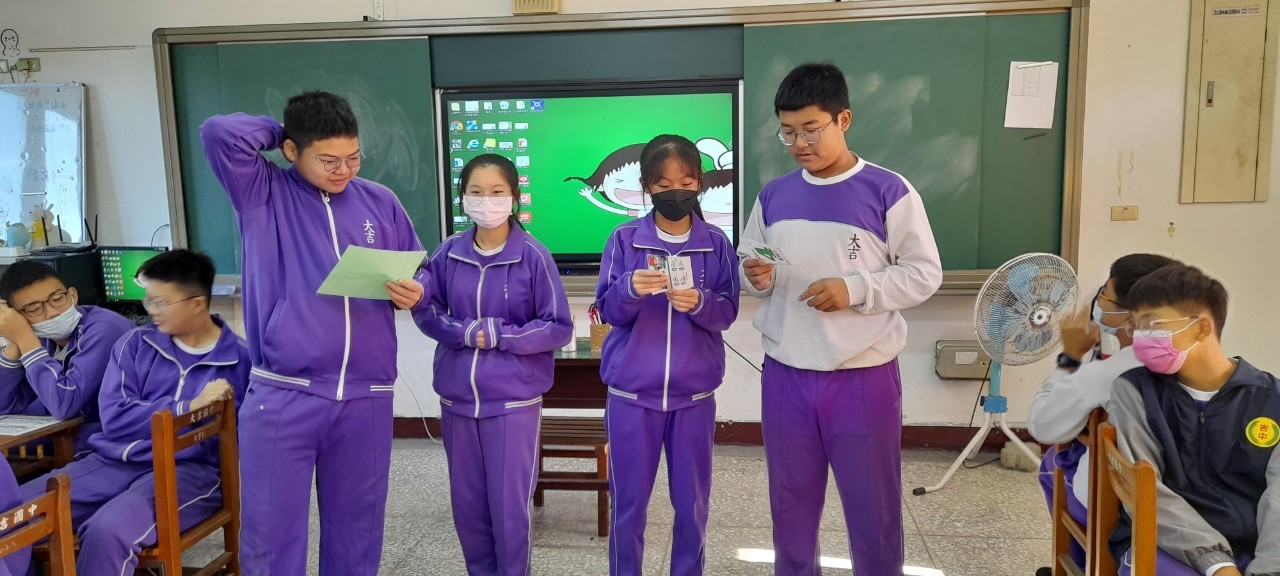 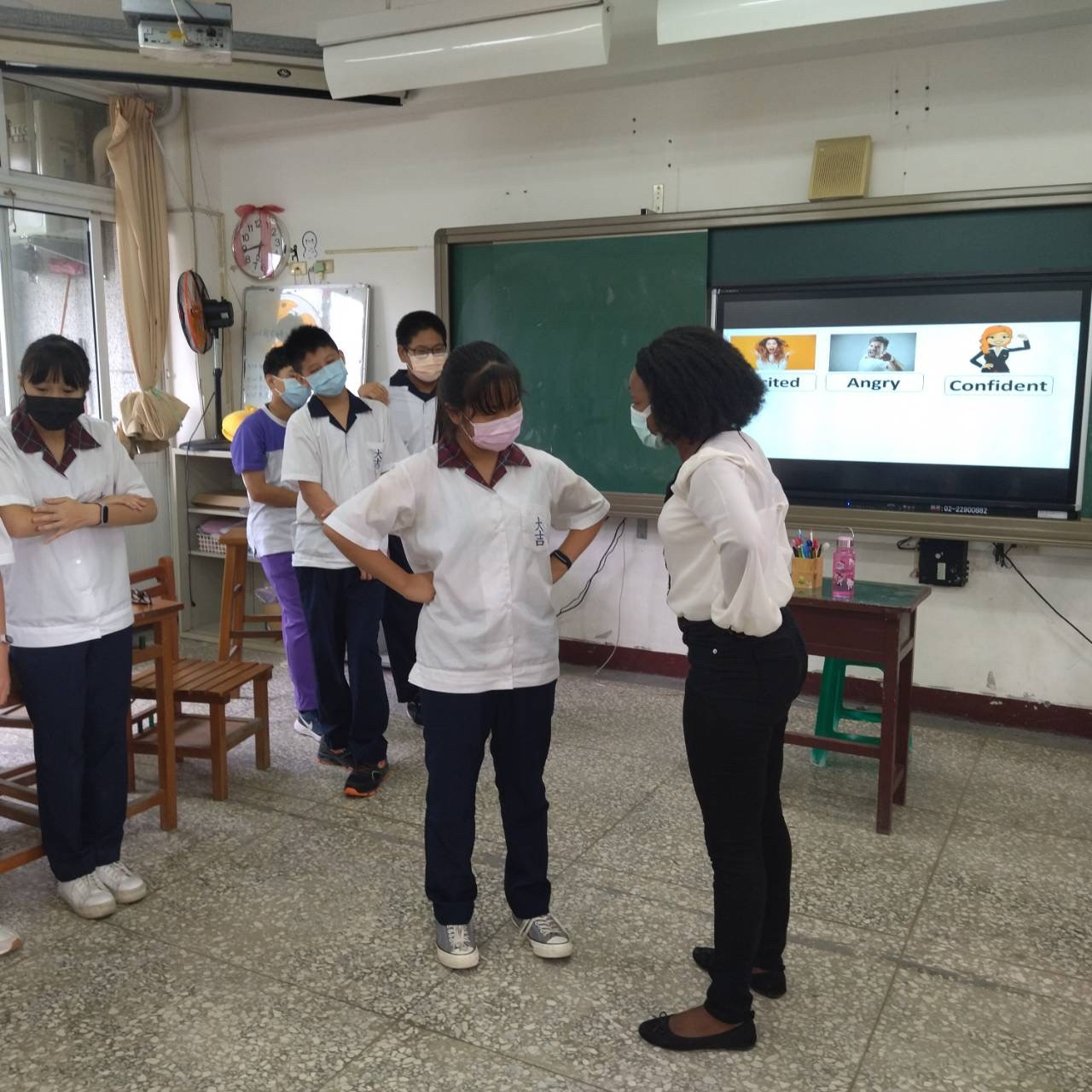 Dialogue presentationDialogue presentationDrama exercises to express emotionsDrama exercises to express emotionsDrama exercises to express emotions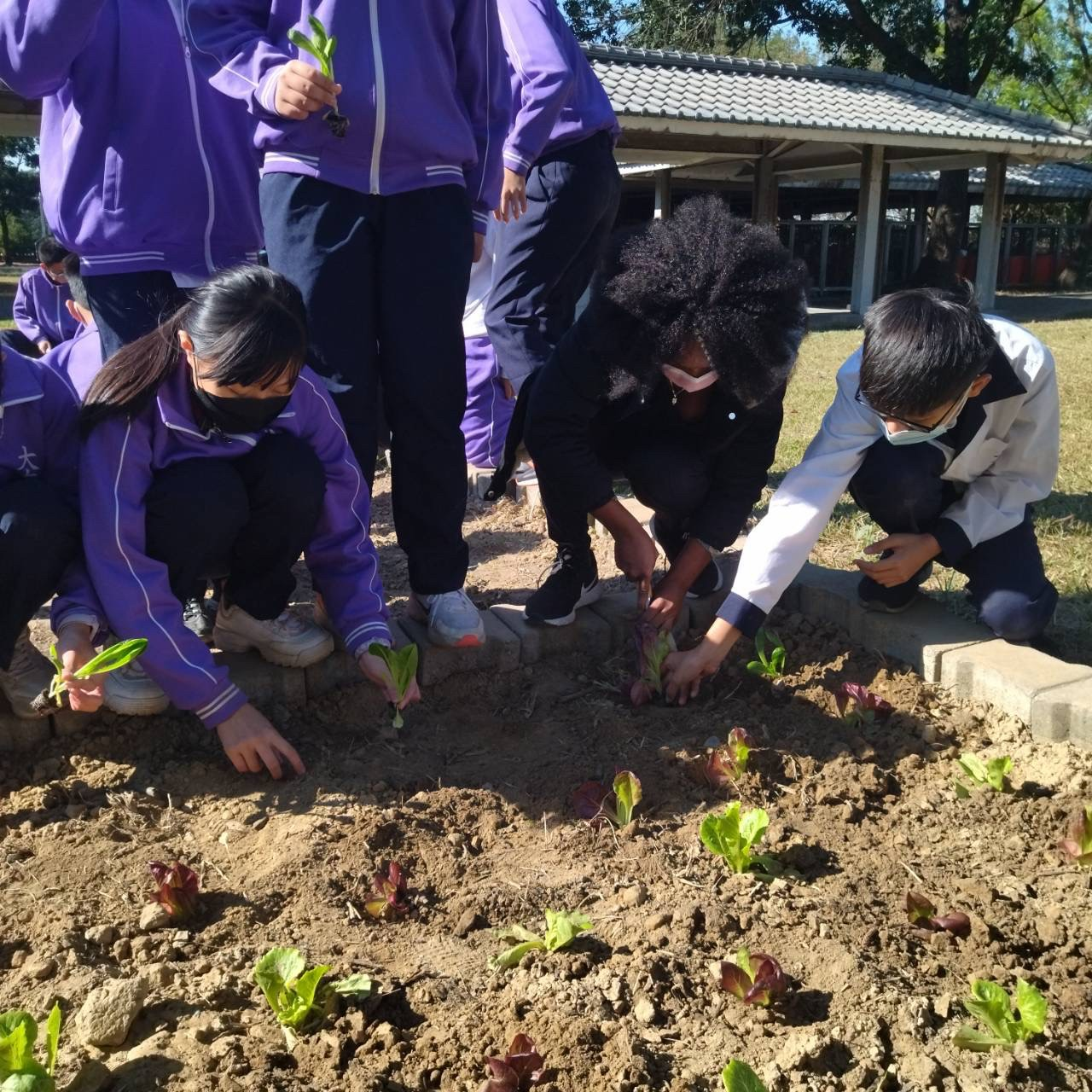 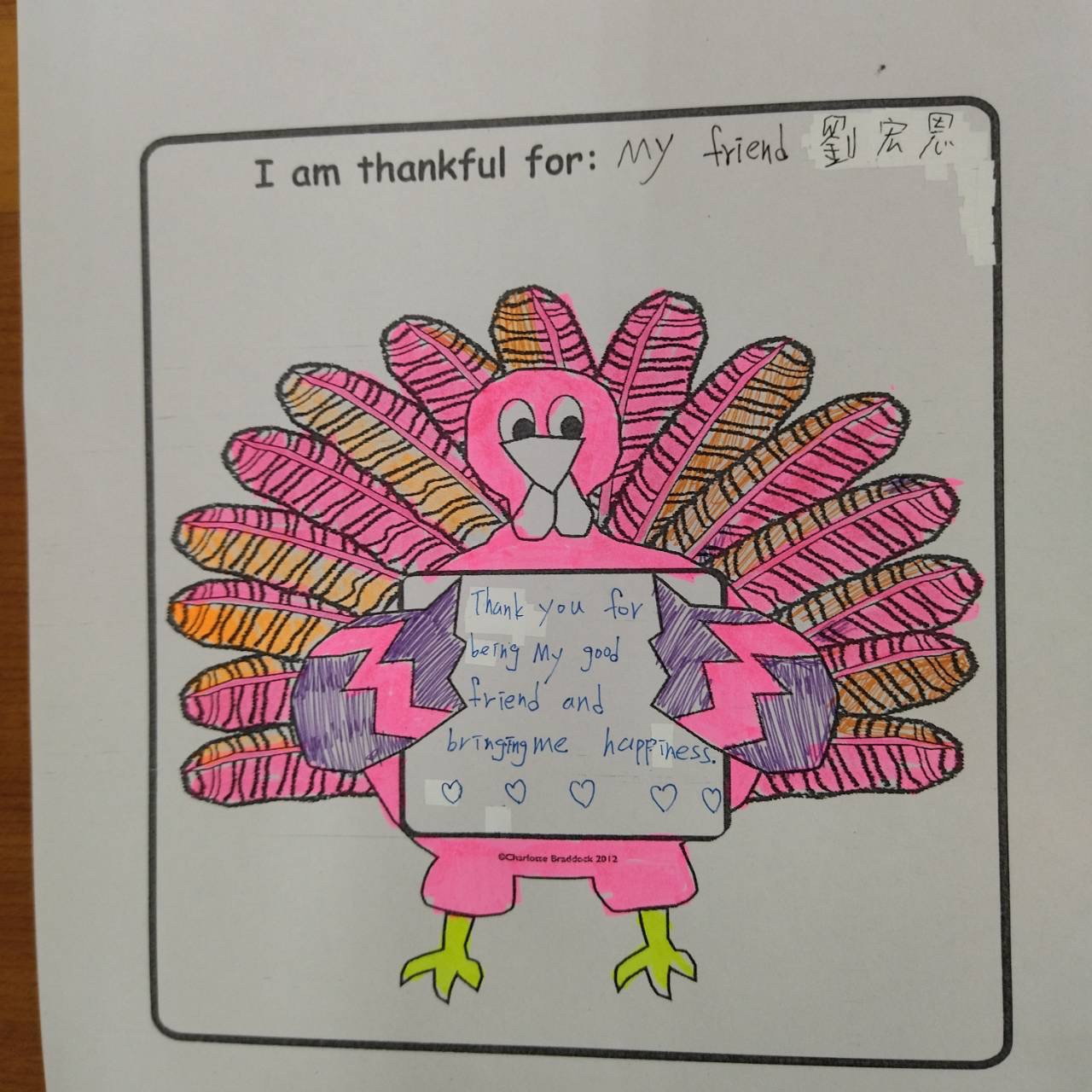 英語文結合食農教育英語文結合食農教育感恩節卡片感恩節卡片感恩節卡片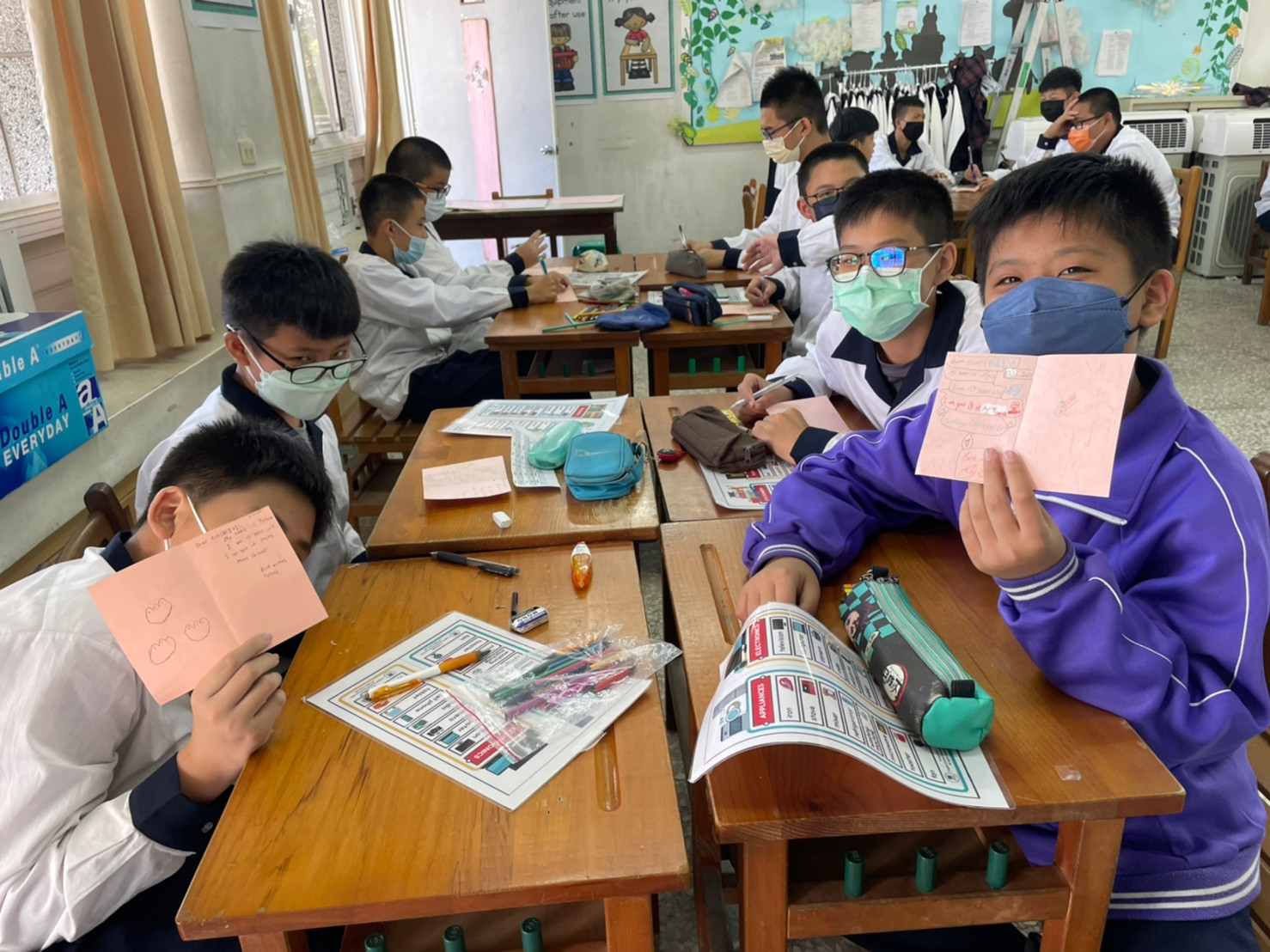 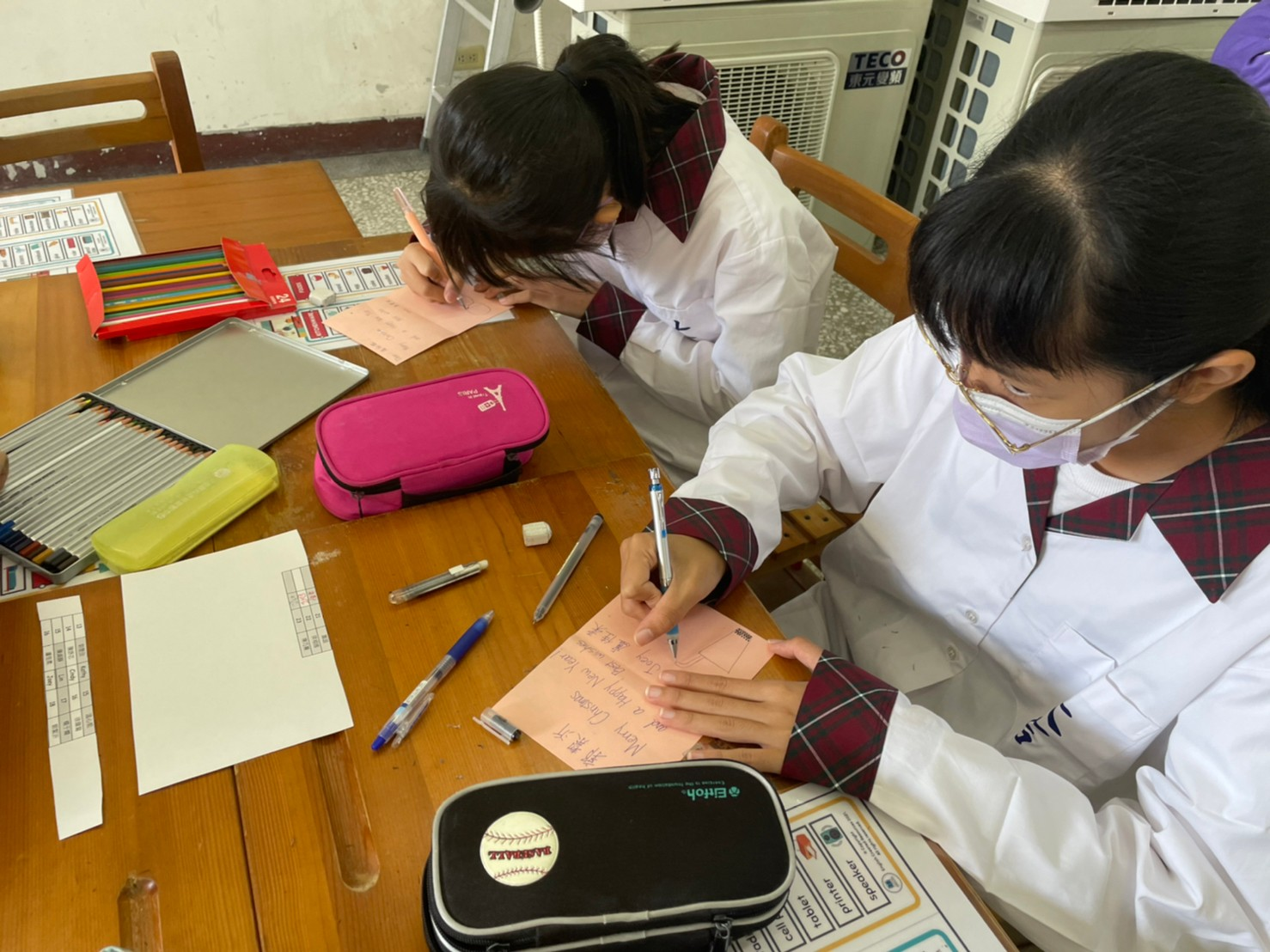 聖誕節卡片交換聖誕節卡片交換聖誕節卡片製作聖誕節卡片製作聖誕節卡片製作